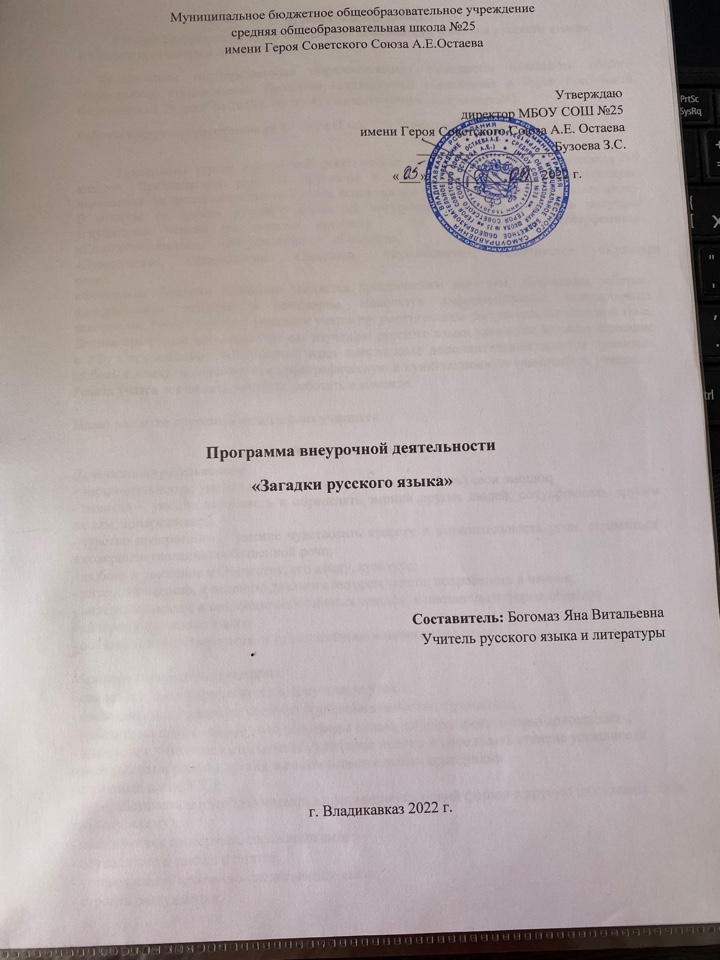 Пояснительная записка.Рабочая программа по курсу внеурочной деятельности «Загадки русского языка» в 8 классе составлена в соответствии:- Федеральным государственным образовательным стандартом начального общего образования), утвержденным Приказом Министерства образования и науки Российской Федерации от 29 декабря 2016 г. № 1644 (с изменениями и дополнениями).Рабочая программа рассчитана на 17 часоа (1 час в неделю) для 8 класса.Программы курсов внеурочной деятельности предназначены для обучающихся 8 класса. Предполагают развитие кругозора и мышления у учащихся, способствуют повышению их интеллектуального уровня, воспитывают чувство уважения к русскому языку. В отличие от уроков русского языка на внеурочных занятиях учащиеся получают углубленные знания по данному предмету  по  разделам:  «Морфемика»,  «Словообразование»,  «Морфология».  «Графика»,«Пунктуация»,  «Этимология»  «Лексика»,  «Фразеология»,  «Синтаксис»,  «Культура  речи».«Фонетика». Большое внимание уделяется практическим занятиям, творческим работам, интерактивным лекциям и семинарам. Используя информационные компьютерные технологии, ребята вместе с учителем учатся аргументировать, рассуждать по заданной теме. Данная программа актуальна, так как изучению русского языка уделяется большое внимание в РФ. Следовательно, необходимо через внеклассные дополнительные занятия прививать любовь к языку, совершенствуя орфографическую и пунктуационную грамотность учащихся. Ребята учатся составлять проекты, работать в команде.Цель: развитие кругозора и мышления учащихся.Планируемые результаты.Личностные результаты:- эмоциональность; умение осознавать и определять (называть) свои эмоции;- эмпатия – умение осознавать и определять эмоции других людей; сочувствовать другим людям, сопереживать;- чувство прекрасного – умение чувствовать красоту и выразительность речи, стремиться к совершенствованию собственной речи;- любовь и уважение к Отечеству, его языку, культуре;- интерес к чтению, к ведению диалога с автором текста; потребность в чтении;- интерес к письму, к созданию собственных текстов, к письменной форме общения;- интерес к изучению языка;- осознание ответственности за произнесённое и написанное слово.Метапредметные результаты:- самостоятельно формулировать тему и цели урока;- составлять план решения учебной проблемы совместно с учителем;- работать по плану, сверяя свои действия с целью, корректировать свою деятельность;- в диалоге с учителем вырабатывать критерии оценки и определять степень успешности своей работы и работы других в соответствии с этими критериями.- познавательные УУД:- перерабатывать и преобразовывать информацию из одной формы в другую (составлять план, таблицу, схему);- пользоваться словарями, справочниками;- осуществлять анализ и синтез;- устанавливать причинно-следственные связи;- строить рассуждения;                 Предметные результаты:- определения основных изучаемых единиц языка и речи: звук, слог, морфема, слово, словосочетание, предложение, текст;- особенности ударения в русском языке;- основные правила орфоэпии;- основные способы образования слов;- основные способы определения лексического значения слова; тематические группы слов;- правила русской орфографии;- морфологические признаки частей речи;- нормы употребления в речи языковых единиц;- виды словосочетаний; виды предложений;- основные группы пунктуационных правил;- признаки текста;- выделять основную и дополнительную информацию текста, определять его принадлежность определённому типу речи;- сохранять при письменном изложении типологическую структуру текста и его выразительные языковые и речевые средства;- анализировать тексты с точки зрения соответствия их точности и логичности речи;- рецензировать чужие тексты и редактировать собственные;- правильно произносить широко употребляемые слова;- по типичным суффиксам и окончанию определять изученные части речи и их формы;- соблюдать лексические нормы, употребляя слова в соответствии с их лексическим значением, а также с условиями общения;- различать постоянные и непостоянные признаки частей речи и проводить морфологический разбор слов всех частей речи;- владеть правильным способом применения изученных правил орфографии;- составлять схемы словосочетаний и конструировать словосочетания по предложенной схеме;- определять синтаксическую роль всех частей речи;- объяснять пунктуацию предложений изученных конструкций;- строить пунктуационные схемы предложений.К концу изучения курса данного кружка обучающиеся научатся:- самостоятельно пополнять знания по русскому языку;- пользоваться	основными	источниками	информации,	владеть	приёмами	работы	с информацией;- выполнять операции сравнения и обобщения, синтеза и анализа;- строить умозаключения, уметь рассуждать, догадываться, доказывать предлагаемое суждение;- создавать	самостоятельные	устные	и	письменные	сообщения	с	использованием изобразительных средств языка;- овладеть навыком работы с учебными пособиями, дополнительной литературой;- пользоваться различными видами лексических словарей (толковым словарём, словарём синонимов, антонимов, фразеологическим словарём и др.) и использовать полученную информацию в различных видах деятельности;- вести поисковую работу;- использовать лексическую синонимию как средство исправления неоправданного повтора в речи и как средство связи предложений в тексте;- проводить лексический анализ слова, характеризуя лексическое значение, принадлежность слова к группе однозначных или многозначных слов, указывая прямое и переносное значение слова, принадлежность слова к активной или пассивной лексике, а также указывая сферу употребления и стилистическую окраску слова;
- группировать слова по тематическим группам;- подбирать к словам синонимы, антонимы;- опознавать фразеологические обороты;- соблюдать лексические нормы в устных и письменных высказываниях;- ознакомиться с приёмами исследовательской и проектной деятельности.Получат возможность научиться:- анализировать речевые высказывания с точки зрения их соответствия ситуации общения и успешности в достижении прогнозируемого результата;- оценивать	собственную	и	чужую	речь	с	точки	зрения	точного,	уместного	и выразительного словоупотребления;- опознавать различные выразительные средства языка;- писать конспект, отзыв, реферат, статью, интервью, очерк и другие жанры;- осознанно использовать речевые средства в соответствии с задачей коммуникации для выражения своих чувств, мыслей и потребностей; планирования и регуляции своей деятельности;- участвовать в разных видах обсуждения, формулировать собственную позицию и аргументировать ее, привлекая сведения из жизненного и читательского опыта;- самостоятельно определять цели своего обучения, развивать мотивы и интересы своей познавательной деятельности;- самостоятельно планировать пути достижения целей, в том числе альтернативные, осознанно выбирать наиболее эффективные способы решения учебных и познавательных задач.Содержание программыРаздел 1. Речь.Типы речи или типы в речи. (Работа с текстами, определение типов речи).Раздел 2. Орфография. Н+Н=НН. (Нахождение подсказок, которые помогут легко запомнить правописание н и нн в разных частях речи. Но подсказки есть не во всех словах. Как поступать в таких случаях? Лингвистические игры.)Слитно, раздельно иль через дефис? (Употребление дефиса на письме. Роль его в речи и на письме. Работа с текстом.)Раздел 3. Морфология. Морфологическая семейка. (Повторение и закрепление сведение о самостоятельных и служебных частях речи. Игра- конкурс «Кто больше?»).Тайна в имени твоём. (Имя существительное как часть речи: основные морфологические признаки, синтаксическая роль в предложении. Сочинения-миниатюры «Осенняя симфония»).Именная родня. (Все именные части речи русского языка: имя существительное, имя прилагательное, имя числительное и местоимение. Их основные морфологические признаки, синтаксическая роль в предложении. Лингвистические игры «Давайте поиграем».)Братство глагольное. (Глагол, причастие и деепричастие. Их основные морфологические признаки, синтаксическая роль в предложении. Практическое занятие, определение, как образуются глагольные формы слова). Служу всегда, служу везде, служу я в речи и в письме. (Служебные части речи русского языка: предлог, союз и частица. Их применение и употребление в речи и на письме. Лингвистические игры. «Применение слов».)Раздел 4. Синтаксис. Сочетание или словосочетание? (Обобщение изученного о строении словосочетания, его разновидности и связи. Работа с деформированными текстами. Лингвистическое лото.)Примыкай, управляй, согласуй. (Составление словосочетаний с согласованием, управлением и примыканием. Согласование различных названий.)Работа над проектом. (Выбор темы, алгоритма выполнения работы, сбор материала).Это непростое простое предложение. (Составление предложений. Прямой порядок слов. Инверсия. Использование порядка слов в стилистических целях, для усиления выразительности речи. Актуальное членение.)Главнее главного. (Подлежащее и способы его выражения. Решение лингвистических примеров и задач.)Действую по-разному. (Сказуемое и способы его выражения. Виды сказуемых. Игра «Кто быстрее?»).Определяй и дополняй. (Определение и дополнение как второстепенные члены предложения, их применение в предложении. Частота употребления определений в загадках.)Где? Когда? Куда? Откуда? (Обстоятельство как второстепенный член предложения, его применение в предложении. Работа с деформированным текстом).Назывные именные. (Односоставные предложения: их виды и применение. Назывные предложения. Дидактические упражнения).Личные отличные. (Односоставные предложения: их виды и применение. Виды односоставных предложений с главным членом сказуемым. Работа с текстом.)Тройное доказательство родства. (Предложения с однородными членами предложения. Признаки однородности. Употребление однородных членов в географических названиях островов, гор, местностей, транспортных средств.)Соединю родных и разделю. (Как связываются между собою однородные и неоднородные члены предложения. Однородные и неоднородные определения. Дидактические игры с однородными членами. Лингвистическая игра «Найди несоответствие»).Обратись ко мне красиво! (Роль обращения в предложении и  в тексте. Виды обращений.Построение текстов.)Водные или вводные. (Значение и роль вводных слов в предложении и в тексте. Конкурс на восстановление деформированного текста. Игры на внимание.)Сочетай, конструируй и вставляй. (Вводные слова, предложения и вставные конструкции. Их роль и использование в тексте предложения. Использование при них знаков препинания. Конкурс- игра «Что там стоит?..»)Обособим мы тебя. (Предложения с обособленными членами предложения. Их роль в предложении. Понятие обособления. Использование при них знаков препинания. Работа с деформированным текстом).Квадратное обособление. (Основные принципы обособления слов в речи и на письме.Обособление второстепенных членов предложения. Сочинение-миниатюра «Весёлая семейка»).Распространённые одиночки. ( Обособление приложения, распространённого и нераспространённого. Решение кроссвордов.)Скажи прямо, не молчи. ( Строение прямой речи, виды речи. Конкурс высказываний на лингвистическую тему.)Косвенно чужая речь. (Строение косвенной речи, перестроение прямой речи в косвенную и обратно. Работа с текстами, определение видов речи).Раздел 5 . Обобщение. Итоговое занятие за год. Защита проекта.Календарно - тематическое планирование.Литература1. Н.А. Репина. Поурочные разработки к учебнику под редакцией М.М.Разумовской «Русский язык. 8 класс», М. Дрофа, 2011 г.2. Е.А. Влодавская. Поурочные разработки по русскому языку к учебнику М.М. Разумовской«Русский язык. 8 класс», Экзамен. 2013 г.3. И.В. Миловидова. Тесты по русскому языку к учебнику М.М. Разумов-ской «Русский язык. 8 класс» М. Экзамен, 2013 г.4. А.Б. Малюшкин. Тестовые задания по русскому языку. 8 класс. М. Твор-ческий центр«Сфера» 20011г.5. А.Б. Малюшкин. Комплексный анализ текста. Рабочая тетрадь. 8 класс. М. Творческий центр«Сфера» 2010 №Название темыДата планДата фактРаздел 1. Речь.Раздел 1. Речь.Раздел 1. Речь.Раздел 1. Речь.1Типы речи или типы в речи.Раздел 2. Орфография.Раздел 2. Орфография.Раздел 2. Орфография.Раздел 2. Орфография.2Н+Н=НН3Слитно, раздельно иль через дефис?Раздел 3. Морфология.Раздел 3. Морфология.Раздел 3. Морфология.Раздел 3. Морфология.4Морфологическая семейка5Братство глагольное6Сочетание или словосочетание7Примыкай, управляй, согласуй…8Это непростое простое предложение9Главнее главного10Определяй и дополняй11Назывные именные12Личные отличные13Соединю родных и разделюРаздел 4. Синтаксис.Раздел 4. Синтаксис.Раздел 4. Синтаксис.Раздел 4. Синтаксис.14Водные или вводные15Распространённые одиночки16Скажи прямо, не молчи…Раздел 5 . Обобщение.Раздел 5 . Обобщение.Раздел 5 . Обобщение.Раздел 5 . Обобщение.17Повторение	изученного	за	весь	курс.	Подготовка творческих работ.